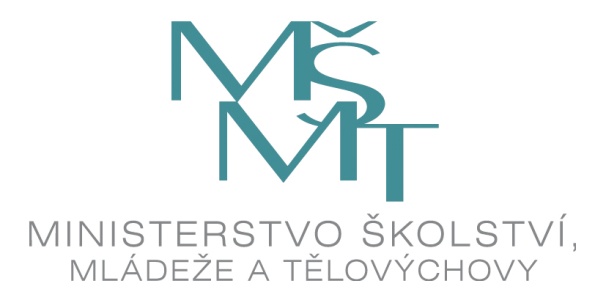 informuje,že proběhne dodatečný výběr žáků/žákyňdo 1. ročníku dvojnárodnostního dvojjazyčného šestiletého studia,které je realizováno na Gymnáziu Friedricha Schillera v Pirně (SRN).Přihlášky českých žáků/žákyň 6. ročníku základní školy nebo 1. ročníku víceletého gymnáziapřijímá Ministerstvo školství, mládeže a tělovýchovy do 7. června 2019.Informace o studiu:studium na gymnáziu s přírodovědným zaměřením;internátní ubytování a stravování je českým žákům/žákyním hrazeno ministerstvy obou států;pobyt v internátě od neděle navečer do pátku odpoledne;učebnice jsou k dispozici bezplatně;kapesné ve výši 25 EUR měsíčně.Koncepce vzdělávání:studium je realizováno podle učebních osnov saských gymnázií a českého Rámcového vzdělávacího programu;český jazyk je povinnou součástí studia i maturitní zkoušky;vybrané předměty jsou od 7. do 10. ročníku vyučovány v češtině českými učiteli;učební plán zahrnuje vedle výuky němčiny i výuku dalších jazyků – angličtiny, popř. francouzštiny, španělštiny, latiny;maturita umožňuje pokračovat ve studiu na vysokých školách v ČR i v SRN;studium je šestileté počínaje 7. ročníkem.Přijímací řízení:ucházet se mohou žáci/žákyně 6. tříd ZŠ nebo prim osmiletých gymnázií;předpokladem k přijetí je velmi dobrý prospěch v dosavadním studiu na české škole, dobrá znalost německého nebo anglického jazyka a schopnost rychlého přizpůsobení ke studiu              v zahraničí;přihlášky je nutné zaslat poštou do 7. června 2019 (rozhoduje otisk poštovního razítka) na adresu:Mgr. Daniel KubátMinisterstvo školství, mládeže a tělovýchovy odbor mezinárodních vztahů Karmelitská 529/5 Praha 1písemné materiály je též možné doručit osobně do podatelny MŠMT;je nezbytně nutné, aby uchazečky/uchazeči o studium zároveň odeslaly/i naskenovanou kopii přihlášky do 7. 6. 2019 na adresu: daniel.kubat@msmt.cz;základní informace o zpracování osobních údajů Ministerstvem školství, mládeže a tělovýchovy jsou k dispozici na webových stránkách MŠMT (viz http://sdv.msmt.cz/ministerstvo/zakladni-informace-o-zpracovani-osobnich-udaju-ministerstvem).Přihlášky ke studiu:přihlášky se podávají na běžných formulářích přihlášek používaných k přijímacímu řízení do středních škol (v kolonce Název a adresa střední školy bude uvedeno: Gymnázium Friedricha Schillera Pirna, dvojjazyčné studium);přihlášku potvrdí škola, kterou žák navštěvuje;potvrzení lékaře se nevyžaduje;do poznámek je nutné uvést, z jakého jazyka bude uchazeč/uchazečka vykonávat při výběrovém řízení zkoušku (anglický jazyk nebo německý jazyk);znalost německého jazyka tedy není zásadní podmínkou pro přijetí do dvojjazyčného Gymnázia Friedricha Schillera v Pirně.Dodatečné výběrové řízení:dodatečné výběrové řízení proběhne dne 19. června 2019 na Ministerstvu školství, mládeže a tělovýchovy (Karmelitská 529/5, 118 12 Praha 1);přijímací zkouška bude dvoukolová:1. kolo se skládá z testu kognitivních schopností v délce 120 minut a testu osobnostní zralosti;2. kolo je určeno pouze žákyním/žákům, kteří úspěšně absolvují 1. kolo; tato část výběrového řízení se skládá z pohovoru s psychologem a ústní zkoušky z cizího jazyka (německého nebo anglického, dle volby uchazeče/uchazečky);všichni přihlášení žáci budou pozváni prostřednictvím e-mailu.Podrobné informace jsou k dispozici na: www.schillergymnasium-pirna.de nebo www.msmt.cz. Případné další informace poskytne zájemcům o studium na Gymnáziu Friedricha Schillera v Pirně  Mgr. Daniel Kubát (e-mail: daniel.kubat@msmt.cz).